The use of simulations for teaching practical clinical skills to veterinary students – a reviewAuthor: Helen Ruth Braidnstitute of Infection, Veterinary & Ecological Sciences, Faculty of Health and Life Sciences, The University ofLiverpool, Neston, Wirral, UKAffiliation and correspondence address: Institute of Infection, Veterinary & Ecological Sciences, Faculty of Health and Life Sciences, The University of Liverpool, Neston, Wirral, UK Email: h.braid@liverpool.ac.ukThe use of simulations for teaching practical clinical skills to veterinary students – a reviewAbstractIn the context of veterinary education, simulations are devices or sets of conditions aiming to imitate real patients and enable students to practice skills without the need for live animals. Simulation use in veterinary education has increased significantly in recent years and simulations allow consistent practical teaching without reliance on clinical cases. This review examines the available literature regarding the use of simulations for teaching practical day one competences to veterinary students. Scientific databases were searched and seventy three relevant articles were reviewed. The articles reviewed displayed that there are a number of simulations available to veterinary educators and that simulations can enhance student skills, provide an alternative learning environment without the need for live animals and/or cadavers, and usually receive positive feedback from students. There is a bias towards small animal simulations, however, some skills learned on small animal or table-top models will be transferrable to other species. The majority of large animal simulations focused on bovine rectal palpation and/or pregnancy diagnosis. Further research is required to increase the repertoire of available simulations for use in veterinary education in order to improve practical skills in veterinary students and reduce the use of live animals and cadaver material for teaching purposes.Key WordsTeaching, clinical, veterinary, education, simulation, practical	IntroductionSimulations are, at their simplest definition, imitations of a situation or process. In the context of veterinary or medical education, a simulation is  “a device or set of conditions that aims to imitate real patients, anatomic regions, or clinical tasks”.1 The use of simulations for teaching in healthcare professions has increased significantly in recent years 2 and is likely to continue increasing with the advent of new technologies and increasing drive of academic institutions and regulatory bodies to ensure a consistent level of competence in new graduates. Scalese, 2005,2 discusses a worldwide shift towards outcomes-based education and standard-setting by universities and professional regulators for quality assurance in order to produce consistency amongst graduates. According to Edwards, 2004, “there is a societal expectation that veterinarians everywhere will all have graduated at the same standard and have the same basic competencies”.3 In the United Kingdom (UK), veterinary curricula aim to ensure students graduate with all of the skills designated by the Royal College of Veterinary Surgeons (RCVS) in their List of Day One Competences and there is a drive to ensure that all students achieve a consistent learning experience during their time at University.4 Teaching of practical clinical skills is crucial for veterinary education in order to ensure graduates comply with the RCVS Day One Competences but also because confidence and proficiency in performing clinical procedures is important to veterinary students.5 The strongest predictor of skill level is the number of hours of deliberate practice,6 and this time can be limited in veterinary education due to the variable availability of practical teaching opportunities on live patients, as such opportunities are reliant on case exposure and consent from the animal’s owner (the client). Teaching simulations allow the development of practical skills in the absence of a live patient and can produce more confident graduates and greater proficiency in practical skills, in addition to protecting animal welfare and reducing the need of live patients for teaching. 2,5,7,8,9,10 It can also be postulated that the use of simulations provides a safe, low risk environment for students in which to practice their skills and not experience concerns regarding animal welfare or pressure from observing parties such as the client. A safe, low-stress environment may increase learning potential as student anxiety has been demonstrated to inhibit learning and stress in medical situations inhibits judgement.11,12 The availability of clinical skills laboratories at veterinary institutions is considered to be beneficial via enhancing student learning, complementing traditional training and benefitting animal welfare by reducing the requirement for live animals or cadaver materials in teaching sessions.13 It should be noted that the ability to practice skills on live animals is a crucial component of veterinary education and the use of simulations can not supersede this. However, simulations can aid the development of skills prior to practicing on a live animal and can improve student competence and confidence when students then perform certain procedures on live clinical cases requiring veterinary treatment or intervention. This in turn may improve animal welfare as tasks will be performed more skilfully with less stress and lower risk of harm to the patient. 2,5,7A number of teaching simulations are already employed within veterinary schools, ranging from simulations teaching clinical skills such as clinical examinations, intramuscular and intravenous injections, rectal examinations, ophthalmic examinations and anaesthetic monitoring to more complex surgical simulations such as neutering and arthroscopy. 1,2,7,14,15 It is highly likely that there are additional smaller, less publicised simulations within veterinary schools that are unique to individual establishments. Martinsen and Jukes, 2014,15 divided simulations into four categories: Models, mannequins and simulatorsMultimedia computer simulationVirtual realityEthically sourced animal cadavers and tissuesThe categories described above do not allow for the distinction between the different types of skills simulations may teach (for example, practical clinical skills versus anatomical knowledge or communication skills). The aim of this article is to summarise the available literature regarding the use of practical simulations for teaching practical clinical skills to veterinary studentsveterinary students. Therefore, simulations within this article are separated into the following broad categories:Model-based practical simulations - for teaching practical clinical skills via the use of non-cadaver model simulations.Practical virtual simulations – using virtual reality or augmented reality to deliver practical skills.Non-practical virtual simulations - using computer software or virtual reality programmes to deliver teaching material or example case scenarios, which is mainly theoretical.Communication or scenario based simulations – using actors, multimedia software or example communication scenarios to teach professional or communications skills.It is acknowledged that non-practical virtual simulations, multimedia computer simulations and communication or scenario based simulations are of extremely high value to the veterinary curriculum and the former may indeed be an area of advancing research and technology in the near future with the advent of modern virtual reality technology. The focus of this review is on the use of practical simulations for teaching practical clinical skills and as such,the discussion of non-practical, virtual and communication based simulations will be limited.Materials and methodsThe research question set for this review was: What simulations are available for teaching practical day one competences to veterinary students and are they efficacious? Sub-questions as part of the main research question included:Do simulations realistically mimic the task being performed when compared to a live animal?  Do simulations improve student learning and skills? Do students provide positive feedback regarding simulations?Do students prefer training on live animals? Do simulations improve the welfare of animals? What challenges do educators face in simulation use and development?Search strategyFour databases (CAB Abstracts, Scopus, Science Direct and Wiley Online Library) were searched using the below terms and Boolean operators. Google Scholar was not included due to unmanageably high number of articles yielded on initial searching (71,400) and a lack of clear refining tools (as documented by Halevi et al., 2017)16. A total of seventy three relevant articles was yielded.Search terms:  Search 1: Simulation OR Simulator AND Veterinary AND Education.Search 2: Simulator OR Simulation AND Veterinary.Search 3: Model AND Veterinary AND EducationSearch 4: Simulation OR Simulator AND Veterinary AND TrainingSearch 5: Model AND Veterinary AND Training Further searches: Simulation OR Model AND Veterinary AND (Education OR Training) AND <species> - bovine, ovine, porcine, feline, canine, equine, cattle, sheep, pigs, cats, dogs, horses. Searches were also performed using the plural forms (simulations/simulators) and it was found that the search results were the same regardless of singular or plural form. Certain journals with a number of relevant articles were searched separately in addition to the main database searches (for example, Journal of Veterinary Medical Education, Alternatives to Laboratory Animals). Reference lists and bibliographies of discovered articles were examined to identify other relevant publications. The Wiley Online Library and Science Direct searches yielded high numbers of articles on initial searching, necessitating subject refinement to Veterinary Medicine/Science and original research articles.Dates covered in database searches (latter date being the date the search was performed):CAB Abstracts – 1973 to 16th January 2022 bbbbbbbbbbPubMed – unknown to 16th January 2022ScienceDirect – Elsevier – unknown to 16th January 2022 Scopus – unknown to 16th January 2022 Wiley Online Library – unknown to 16th January 2022 Exclusion criteria: Non-English language, non-peer reviewed articles, full text unavailable, or articles not relevant to the research question. Inclusion criteria: Peer reviewed articles written in the English language and relevant to the research question(s). ResultsSmall animal simulationsForty five of the seveny three articles reviewed (61.6%) focused on small animal simulators and the majority of these used canine models (73.3%, n=33/45), with four using feline models and two using lagomorph (rabbit) models. Six articles used a model that could be utilised for both canine and feline tasks. It must be noted, however, that the anatomy of mammalian species for the purposes of model clinical skills simulators is very similar and therefore certain skills learned on some canine models (for example, skin suturing or ligation of blood vessels) will be transferrable to other species.  The topics with the most studies dedicated to them appeared to be laparoscopy, venepuncture and/or intravenous catheterisation and anaesthetic procedures and monitoring (four articles each), followed by neutering (orchiectomy and ovariohysterectomy), endotracheal intubation and endoscopy.. Most articles were experimental studies (n=42/45, 93.3%)), plus two cross-sectional surveys and one observational study via analysis of case records. Thirty of the experimental studies involved the creation of a simulation, then assessing the validity of the simulation by comparing the ability of simulation-trained participants when performing a task (either using the simulation, cadaver or a live animal) with a control group (non-simulation trained). The majority of the experimental studies obtained participant feedback on the perceived usefulness of the simulation or the perceptions of change in confidence and/or competence following use of the simulation (n= 36/45).Farm animal simulationsTen of the seventy three articles reviewed (13.7%) focused on farm animal simulators, all were experimental studies and all used bovine simulators. Nine out of the ten studies assessed bovine rectal palpation simulators such as the Haptic Cowα and/or Breed’n Betsyβ or a Bovine Trans-rectal Palpation Phantom created by the researchers. 14,17-22 One article focused on a calving simulator. 23Equine simulationsNine of the seventy three articles reviewed (12.3%) focused on equine simulators. All of the studies were experimental and the topics included intravenous and intramuscular injections,24 intra-articular (joint) injections,25 diagnostic regional anaesthesia (nerve blocks),26 endoscopy of the upper respiratory tract,27 gynaecological examination,28,29 laparoscopic ovariectomy,30 and cardiac dissection.31 Cardiac dissection was included as a clinical skill for the purposes of this article due to the RCVS listing ability to perform a post-mortem examination in their Day One Competences and the assumption that this will be required as part of a thorough post mortem examination.4 Simulations applicable to all speciesTen articles focused on skills which were not species-specific or used multiple species in their methodology, eight of which were experimental, one descriptive and one cross-sectional survey. In addition, as aforementioned, some of the small animal specific models are transferrable to other species (e.g., ligation) so this categorisation is not absolute. Topics in the non-species specific articles included student perceptions of alternative teaching methods,32  table-top simulators for basic surgical skills training (venepuncture, placement of peripheral venous catheters),33 laparoscopic surgery,34 enterotomy skills,35 ligation (haemostasis),36 suturing,37 and one study assessed the ability of a commercial human patient simulator to educate veterinary students.38 Table 1 details a summary of all available simulations in the reviewed literature.[Table 1 placeholder as per SAGE guidelines]DiscussionThe use of simulations for teaching in veterinary and medical education has been extensively studied and the literature reviewed shows that simulations are being developed and implemented into veterinary curricula across the globe, with the overall aim of improving practical skills in students (and therefore new graduates) and reducing the use of live animals and cadavers in veterinary education. From the literature reviewed, there appears to be a notable species discrepancy within the field of simulators, with small animal simulations appearing over-represented compared with other species. Simulation development for large animal species may be inhibited by costs or availability of materials, as large simulation models are more expensive and more difficult to obtain than table-top simulations using everyday materials; this may therefore be a contributory factor to the apparent bias towards small animal simulations documented in the reviewed literature. It must be noted, however, that the anatomy of mammalian species for the purposes of model clinical skills simulators is very similar and therefore skills learned on some models (for example, skin suturing or ligation of blood vessels) will be transferrable to other species. However, there is a paucity of literature regarding simulations in large animals when compared to small animals; for example, although simulations for venepuncture appear to be available for small animals and horses, there do not appear to be any specifically designed for farm animals described in the literature. The procedure for jugular venepuncture in horses is very similar to that of cattle, though phlebotomy (bleeding) of cattle is often performed via venepuncture of the tail vein (median ventral coccygeal vein, Figure 1) as this is considered to be quicker and easier to perform in cattle when restrained in a race, cattle crush or when free-standing in cattle stalls and provides little disturbance to the animal. 86 The lack of peer-reviewed literature detailing such simulations does not necessarily preclude their existence, however, as it is possible that clinical skills laboratories within veterinary schools contain a large number of simulations which have not been described in the published literature. [Figure 1 placeholder as per SAGE guidelines] The studies reviewed appear to document that simulations can improve student skill for a particular task and do therefore seem to be efficacious methods of teaching certain practical skills.24-26,29,33-35,37,45,47,53,62,66,69,71,75-79,81,83)Student surgical times and performance scores using simulators have been correlated with live surgical performance and times 10,86 and training on models can provide learning outcomes equivocal 81 or superior 66,67,73,77 to those of cadaver or live animal practicals. Training using simulations can increase student confidence in performing a task, 51,66,68,75-78 and can increase student confidence in identifying anatomical structures or landmarks, even if they did not increase competence in performing the practical task itself. 60,79 Simulations have also been shown to decrease student anxiety prior to performing a task on a live animal. 51,66,77Positive feedback was received by students for the majority of the simulations documented in the reviewed literature, but some students provided feedback in some studies stating that they would prefer more live animals to be used for teaching purposes.39.49A small number of the papers reviewed monitored procedural success of simulator training by then observing students performing the task on live animals, with some studies using live animals obtained specifically for research purposes and others using animals obtained for teaching purposes on undergraduate or postgraduate courses. It must be noted that the use of live animals for invasive procedures (e.g., surgical procedures)  in such studies would be considered unethical in some veterinary schools and such studies would not pass the stringent ethical review process in some institutions and schools. The use of live animals obtained specifically for the purposes of teaching surgery is prohibited by some institutions, and at the author’s institution, all surgical teaching is performed under direct and continuous supervision from a qualified veterinary surgeon registered with the Royal College of Veterinary Surgeons (MRCVS) on clinical cases undergoing surgery for medical reasons, with full informed consent from the animal’s owner. At no point in the veterinary course at the author’s institution are live animals obtained, anaesthetised, used for the purposes of teaching and then euthanised; such practices are forbidden in accordance with the institution’s ethical framework and guidelines. It is understood that the studies using live animals aimed to ensure the simulations developed could mimic a real-life situation and therefore, if validated, could replace the use of live animals for teaching certain skills and therefore reduce the number of live animals used in teaching in the long-term. However, alternative methods of validation not necessitating the use of live animals obtained solely for this purpose would be preferred from an ethical standpoint, for example, observing students performing a certain task on clinical cases requiring veterinary intervention rather than obtaining animals and performing the task without clinical need solely for research purposes. According to the National Centre for the Replacement, Refinement and Reduction of Animals in Research (NC3Rs84) guidelines on the responsibility for the use of animals in bioscience research, “All experimental work should seek where possible to avoid the use of animals if the work has the potential to cause animals pain, suffering, distress or lasting harm. Where use of animals is considered necessary, the researcher should advance sound scientific reasons for their use, explaining in proposals for support why no realistic alternative exists”.84 It could be argued, therefore, that if researchers were to follow those guidelines, the obtainment and use of animals purely to validate teaching simulations would be prohibited as there is no justifiable reason why veterinary students could not be observed performing such tasks on real clinical cases during their training or on live cases following graduation; the logistics of data obtainment for such a study would be lengthier and more complex, but this would not necessarily preclude data from being obtained.Knight, 2007, documented that certain veterinary academics were opposed to the introduction of more humane methods of teaching and listed a number of institutions in which veterinary students had requested more humane methods and had met with opposition from their faculties, the majority of which were in the United States of America (USA). 88 Knight, 2007 also documented the introduction of a conscientious objection policy for practicals involving the use of live animals or cadaver materials. A number of reasons for academics objecting to the introduction of more humane methods were postulated, however, the aforementioned article is dated over fifteen years prior to this review, and it is hoped that advancements in the field of veterinary education, quality improvement and enhancement, simulator use and the advancement in virtual and augmented reality technologies would lead to veterinary students no longer facing such opposition in the present day.According to Sachana et al.,32 students would like traditional training methods to be paired with alternative approaches such as simulations, with 68.8% of students expressing a desire for alternative classes. Students did express desire to be exposed to as many humane models for teaching as possible, however, 52.1% of students would not refuse a live animal class even if an alternative was offered. The study appeared to show that simulations can be an effective supplement to traditional teaching methods, but it seems that alongside some academics as documented by Knight, 2007, some students still prefer live-animal or cadaver practical classes. 51 The preference for live-animal classes amongst some students could be due to increased realism and the perception that simulators cannot provide a true representation of performing tasks on live patients, even if outcomes from simulators have been documented to be equivocal to or superior to using live animals. More research is required on this topic, particularly in light of recent advancements and growth in the area of simulations within veterinary education.It should be noted that students raised concerns regarding the use of live animals in teaching in some studies,39,43,74 but similarly some students provided feedback stating that they would prefer more live animals to be used for teaching purposes,39,49 or that they did not consider the welfare of the animals used to be a concern due to the significant educational value provided by the practical class43 According to Verrinder & Phillips (2014), “veterinary students are sensitive to animal ethics issues and are motivated to prioritize the interests of animals but have little experience in taking action to address these issues”,85 which could be interpreted such that veterinary students are aware of ethical guidelines surrounding the use of animals but perhaps do not know how to act in response to them. It therefore remains the responsibility of the educational establishment to ensure the use of animals adheres to their own ethical framework or guidelines and is in line with national ethical guidelines, and to teach veterinary students the importance of animal welfare and the ethical use of animals in teaching and/or research. This includes providing access to a conscientious objection policy if appropriate for the particular task being performed and providing this does not interfere with compulsory aspects of the curriculum at the individual institution. 88It is the author’s sincere hope that any future simulation studies performed adhere to more modern ethical guidelines in order to protect animal welfare and reduce the need to obtain live animals solely for teaching or pedagogic research purposes , in addition to providing veterinary students with opportunities to learn practical skills in a safe, low-risk environment. As aforementioned, it is not envisioned that simulations supersede the use of live animals in teaching, as this is a crucial aspect of veterinary training. It is hoped that the use of live animals in teaching, particularly for the teaching of invasive skills such as surgical techniques, will be restricted to clinical cases requiring veterinary intervention rather than animals obtained solely for the purpose of teaching those skills, and in those cases, the use of simulations will increase student competence and confidence prior to their exposure to clinical cases.ConclusionThe articles reviewed displayed that there are a number of simulations available to veterinary educators and that simulations enhance student skill acquisition, provide a suitable alternative teaching method to live animal or cadaver practicals and that simulations are usually well-received by students. There is a bias towards small animal simulations, however, some skills learned on small animal or table-top models will be transferrable to other species. The farm animal simulations reviewed were biased towards bovine rectal palpation and/or pregnancy diagnosis and there is scope for further research into large animal simulations, both for farm animals and horses. The use of live animals to validate simulations in certain studies was not considered to be in adherence of current ethical guidelines in the United Kingdom. Further research is required to develop an increased repertoire of available simulations for use in veterinary education in order to improve practical skills in veterinary students and reduce the use of live animals and cadaver material in veterinary education, with the long-term aim of both improving animal welfare and the competence and confidence of veterinary graduates. The author declares no conflicting interests and no sources of funding. References Kustritz M. Simulations in veterinary education. Clin Therio 2014; 6: 607–610.Scalese RJ, Issenberg SB. Effective Use of Simulations for the Teaching and Acquisition of Veterinary Professional and Clinical Skills. J Vet Med Educ 2005; 32: 461–467.Edwards J. Global Perspectives of Veterinary Education: Reflections from the 27th World Veterinary Congress. J Vet Med Educ 2004; 31: 9–12.Royal College of Veterinary Surgeons (RCVS) Day One Competences. RCVS, https://www.rcvs.org.uk/document-library/day-one-competences/ (accessed 23 April 2021).Williams LE, Nettifee-Osborne JA, Johnson JL. A Model for Improving Student Confidence and Experience in Diagnostic Sample Collection and Interpretation. J Vet Med Educ 2006; 33: 132–139.Ericsson KA. Deliberate Practice and the Acquisition and Maintenance of Expert Performance in Medicine and Related Domains: Acad Med 2004; 79: S70–S81.Baillie S. Utilisation of simulators in veterinary training. Cattle Pract 2007; 15: 224.Crossan A, Brewster S, Reid S, et al. A horse ovary palpation simulator for veterinary training. In: Brewster S, Murray-Smith R (eds) Haptic Human-Computer Interaction. Berlin, Heidelberg: Springer Berlin Heidelberg, pp. 157–164.Hunt JA, Heydenburg M, Kelly CK, et al. Development and Validation of a Canine Castration Model and Rubric. J Vet Med Educ 2020; 47: 78–90.Hunt JA, Hughes C, Asciutto M, et al. Development and Validation of a Feline Medial Saphenous Venipuncture Model and Rubric. J Vet Med Educ 2020; 47: 333–341.Parasuraman R, Tippelt R, Hellwig L. Brain, Cognition and Learning in Adulthood. 2007; 211–237.Wetzel CM, Kneebone RL, Woloshynowych M, et al. The effects of stress on surgical performance. Am J Surg  2006; 191: 5–10.Dilly M, Read EK, Baillie S. A Survey of Established Veterinary Clinical Skills Laboratories from Europe and North America: Present Practices and Recent Developments. J Vet Med Educ 2017; 44: 580–589.Baillie S, Crossan A, Brewster SA, et al. Evaluating an Automated Haptic Simulator Designed for Veterinary Students to Learn Bovine Rectal Palpation. Simulation in Healthcare: J Soc Simul Healthc 2010; 5: 261–266.Martinsen S, Jukes N. Towards a Humane Veterinary Education. J Vet Med Educ 2005; 32: 454–460.Halevi G, Moed H, Bar-Ilan J. Suitability of Google Scholar as a source of scientific information and as a source of data for scientific evaluation—Review of the Literature. J Informetr 2017; 11: 823–834.Annandale A, Annandale CH, Fosgate GT, et al. Training Method and Other Factors Affecting Student Accuracy in Bovine Pregnancy Diagnosis. J Vet Med Educ 2018; 45: 224–231.Baillie S, Crossan A, Reid S, et al. Preliminary development and evaluation of a bovine rectal palpation simulator for training veterinary students. Cattle Pract 2003; 11: 101–106.Baillie S, Mellor DJ, Brewster SA, et al. Integrating a Bovine Rectal Palpation Simulator into an Undergraduate Veterinary Curriculum. J Vet Med Educ 2005; 32: 79–85.Bossaert P, Leterme L, Caluwaerts T, et al. Teaching Transrectal Palpation of the Internal Genital Organs in Cattle. J Vet Med Educ 2009; 36: 451–460.Kinnison T, Forrest ND, Frean SP, et al. Teaching bovine abdominal anatomy: Use of a haptic simulator. Anat Sci Ed 2009; 2: 280–285.Zolhavarieh S, Sadeghi-nasab A, Ghanbari S, et al. Preliminary Evaluation of Learning Performance of the Simplest Bovine Trans-rectal Palpation Phantom for Training Veterinary Students. Iranian J Ruminant Health Res 2016; 1: 21–30.French HM, Dascanio JD, Peterson EW, et al. Development and Student Evaluation of an Anatomically Correct High-Fidelity Calf Leg Model. J Vet Med Educ 2018; 45: 126–130.Williamson JA, Dascanio JJ, Christmann U, et al. Development and Validation of a Model for Training Equine Phlebotomy and Intramuscular Injection Skills. J Vet Med Educ 2016; 43: 235–242.Fox V, Sinclair C, Bolt DM, et al. Design and Validation of a Simulator for Equine Joint Injections. J Vet Med Educ 2013; 40: 152–157.Gunning P, Smith A, Fox V, et al. Development and validation of an equine nerve block simulator to supplement practical skills training in undergraduate veterinary students. Vet Rec 2013; 172: 450–450.Elnady F. Training of upper respiratory endoscopy in the horse using preserved head and neck. ALTEX. Epub ahead of print 2015. DOI: 10.14573/altex.1505111.Nagel C, Ille N, Erber R, et al. Stress Response of Veterinary Students to Gynaecological Examination of Horse Mares - Effects of Simulator-Based and Animal-Based Training. Reprod Dom Anim 2015; 50: 866–871.Nagel C, Ille N, Aurich J, et al. Teaching of diagnostic skills in equine gynecology: Simulator-based training versus schooling on live horses. Theriogenology 2015; 84: 1088–1095.Elarbi MM, Ragle CA, Fransson BA, et al. Face, construct, and concurrent validity of a simulation model for laparoscopic ovariectomy in standing horses. J Am Vet Med A 2018; 253: 92–100.Allavena RE, Schaffer-White AB, Long H, et al. Technical Skills Training for Veterinary Students: A Comparison of Simulators and Video for Teaching Standardized Cardiac Dissection. J Vet Med Educ 2017; 44: 620–631.Sachana M, Theodoridis A, Cortinovis C, et al. Student Perspectives on the Use of Alternative Methods for Teaching in Veterinary Faculties. Altern Lab Anim 2014; 42: 223–233.Perez-Rivero JJ, Rendon-Franco E. Experience of the Use of Table-top Simulators as Alternatives in the Primary Surgical Training of Veterinary Undergraduate Students. Altern Lab Anim 2012; 40: P10–P11.Kilkenny JJ, White K, Singh A. Evaluating veterinary student skill acquisition on a laparoscopic suturing exercise after simulation training. Vet Surg 2019; 48: O66–O73.Grimes JA, Wallace ML, Schmiedt CW, et al. Evaluation of surgical models for training veterinary students to perform enterotomies. Vet Surg 2019; 48: 985–996.Giusto G, Comino F, Gandini M. Validation of an Effective, Easy-to-Make Hemostasis Simulator. J Vet Med Educ 2015; 42: 85–88.Baillie S, Christopher R, Catterall AJ, et al. Comparison of a Silicon Skin Pad and a Tea Towel as Models for Learning a Simple Interrupted Suture. J Vet Med Educ 2020; 47: 516–522.Modell JH, Cantwell S, Hardcastle J, et al. Using the Human Patient Simulator to Educate Students of Veterinary Medicine. J Vet Med Educ 2002; 29: 111–116.Capilé KV, Campos GMB, Stedile R, et al. Canine Prostate Palpation Simulator as a Teaching Tool in Veterinary Education. J Vet Med Educ 2015; 42: 146–150.Williamson JA, Hecker K, Yvorchuk K, et al. Development and validation of a feline abdominal palpation model and scoring rubric. Vet Rec 2015; 177: 151–151.Banse HE, McMillan CJ, Warren AL, et al. Development of and Validity Evidence for a Canine Ocular Model for Training Novice Veterinary Students to Perform a Fundic Examination. J Vet Med Educ 2021; 48(5): 620-628.Nibblett BMD, Pereira MM, Williamson JA, et al. Validation of a Model for Teaching Canine Fundoscopy. J Vet Med Educ 2015; 42: 133–139.Williams DL, Wager C, Brearley J. Student attitudes regarding the educational value and welfare implications in the use of model eyes and live dogs in teaching practical fundus examination: evaluation of responses from 40 students. Open Vet J 2016; 6: 172.Troy JR, Bergh MS. Development and Efficacy of a Canine Pelvic Limb Model Used to Teach the Cranial Drawer and Tibial Compression Tests in the Stifle Joint. J Vet Med Educ. 2015; 42(2): 127-132.Nibblett BMD, Pereira MM, Sithole F, et al. Design and Validation of a Three-Dimensional Printed Flexible Canine Otoscopy Teaching Model. Sim Healthcare 2017; 12: 91–95.Jones JL, Rinehart J, Spiegel JJ, et al. Development of Veterinary Anesthesia Simulations for Pre-Clinical Training: Design, Implementation, and Evaluation Based on Student Perspectives. J Vet Med Educ 2017; 1–9.Jones JL, Rinehart J, Englar RE. The Effect of Simulation Training in Anesthesia on Student Operational Performance and Patient Safety. J Vet Med Educ 2019; 46: 205–213.Lewis R, Sherfield CA, Fellows CR, et al. The effect of experience, simulator-training and biometric feedback on manual ventilation technique. Vet Anaesth Analg 2017; 44: 567–576.Musk GC, Collins T, Hosgood G. Teaching Veterinary Anesthesia: A Survey-Based Evaluation of Two High-Fidelity Models and Live-Animal Experience for Undergraduate Veterinary Students. J Vet Med Educ 2017; 44: 590–602.Fletcher DJ, Militello R, Schoeffler GL, et al. Development and Evaluation of a High-Fidelity Canine Patient Simulator for Veterinary Clinical Training. J Vet Med Educ 2012; 39: 7–12.Langebæk R, Berendt M, Tipold A ,et al. Evaluation of the Impact of Using a Simulator for Teaching Veterinary Students Cerebrospinal Fluid Collection: A Mixed-Methods Study. J Vet Med Educ. 2021; 48(2): 217-227.Hunt JA, Schmidt P, Perkins J et al. Educational Research Report Comparison of Three Canine Models for Teaching Veterinary Dental Cleaning. J Vet Med Educ. 2021; 48(5): 573-583.Lumbis RH, Gregory SP, Baillie S. Evaluation of a Dental Model for Training Veterinary Students. J Vet Med Educ 2012; 39: 128–135.Mariano Beraldo C, Rondon Lopes É, Hage R, et al. The value of homemade phantoms for training veterinary students in the ultrasonographic detection of radiolucent foreign bodies. Adv Physiol Educ 2017; 41: 94–98.McCool KE, Bissett SA, Hill TL, et al. Evaluation of a Human Virtual-Reality Endoscopy Trainer for Teaching Early Endoscopy Skills to Veterinarians. J Vet Med Educ 2020; 47: 106–116.Pérez-Merino EM, Usón-Gargallo J, Sánchez-Margallo FM, et al. Comparison of the use of fresh-frozen canine cadavers and a realistic composite ex vivo simulator for training in small animal flexible gastrointestinal endoscopy. J Am Vet Med A 2018; 252: 839–845.Usón-Gargallo J, Usón-Casaús JM, Pérez-Merino EM, et al. Validation of a Realistic Simulator for Veterinary Gastrointestinal Endoscopy Training. J Vet Med Educ 2014; 41: 209–217.Aulmann M, März M, Burgener IA, et al. Development and Evaluation of Two Canine Low-Fidelity Simulation Models. J Vet Med Educ 2015; 42: 151–160.Clausse M, Nejamkin P, Bulant CA, et al. A low-cost portable simulator of a domestic cat larynx for teaching endotracheal intubation. Vet Anaesth Analg 2020; 47: 676–680.Neves ECD, Pelizzari C, Oliveira RS, et al. 3D anatomical model for teaching canine lumbosacral epidural anaesthesia. Acta Cir Bras. 2020; 35: e202000608.Williamson JA. Construct Validation of a Small-Animal Thoracocentesis Simulator. J Vet Med Educ 2014; 41: 384–389.Williamson JA, Rito RMF. Development of a Training Model for Small Animal Thoracocentesis and Chest Tube Thoracostomy. Altern Lab Anim 2014; 42: 201–205.Hage MCFNS, Massaferro AB, Lopes ÉR, et al. Value of artisanal simulators to train veterinary students in performing invasive ultrasound-guided procedures. Adv Physiol Educ 2016; 40: 98–103.Lee S, Lee J, Lee A, et al. Augmented reality intravenous injection simulator based 3D medical imaging for veterinary medicine. Vet J 2013; 196: 197–202.Perez-Rivero JJ, Rendón-Franco E. Validation of the Educational Potential of a Simulator to Develop Abilities and Skills for the Creation and Maintenance of an Intravenous Cannula. Altern Lab Anim 2011; 39: 257–260.da Silva DA, Fernandes AA, Ventrone AE, Dias A, Silveira AM, Santarém CL, dos Santos Ribeiro GG, Nogueira RM. The influence of low-fidelity simulator training on canine peripheral venous puncture procedure. Vet World. 2021; 14(2): 410.Grimes JA, Appleton KL, Moss LA, et al. A Simulated Tumour for Teaching Principles of Surgical Oncology for Biopsy and Excision of Skin and Subcutaneous Masses to Veterinary Students. J Vet Med Educ. 2021; 48(6):636-639.Griffon DJ, Cronin P, Kirby, B et al. Evaluation of a hemostasis model for teaching ovariohysterectomy in veterinary surgery. Vet Surg. 2000; 29(4): 309-316.Motta T, Carter B, Sweazy E, et al. Development and validation of a low-fidelity, low-cost surgical simulation model to teach canine orchiectomy. Clin Therio. 201810: 125–139.Balsa IM, Giuffrida MA, Culp WTN, et al. Perceptions and experience of veterinary surgery residents with minimally invasive surgery simulation training. Vet Surg; 49. Epub ahead of print June 2020. DOI: 10.1111/vsu.13295.Chen C-Y, Ragle CA, Lencioni R, et al. Comparison of 2 training programs for basic laparoscopic skills and simulated surgery performance in veterinary students. Vet Surg 2017; 46: 1187–1197.Tapia-Araya AE, Usón-Gargallo J, Enciso S, et al. Assessment of Laparoscopic Skills in Veterinarians Using a Canine Laparoscopic Simulator. J Vet Med Educ 2016; 43: 71–79.Usón-Gargallo J, Tapia-Araya AE, Díaz-Güemes Martin-Portugués I, et al. Development and Evaluation of a Canine Laparoscopic Simulator for Veterinary Clinical Training. J Vet Med Educ 2014; 41: 218–224.Olsen D, Bauer MS, Seim HB, et al. Evaluation of a hemostasis model for teaching basic surgical skills. Vet Surg. 1996; 25(1): 49-58.Smeak DD, Beck ML, Shaffer CA, et al. Evaluation of Video Tape and a Simulator for Instruction of Basic Surgical Skills. Vet Surg 1991; 20: 30–36.Annandale A, Scheepers E, Fosgate GT. The Effect of an Ovariohysterectomy Model Practice on Surgical Times for Final-Year Veterinary Students’ First Live-Animal Ovariohysterectomies. J Vet Med Educ 2020; 47: 44–55.Au Yong JA, Case JB, Kim SE, Verpaalen VD, McConkey MJ. Survey of instructor and student impressions of a high‐fidelity model in canine ovariohysterectomy surgical training. Vet Surg. 2019; 48(6): 975-84.Badman M, Tullberg M, Höglund OV, Hagman R. Veterinary student confidence after practicing with a new surgical training model for feline ovariohysterectomy. J Vet Med Educ. 2016; 43(4): 427-33.Langebæk R, Toft N, Eriksen T. The SimSpay—Student Perceptions of a Low-Cost Build-It-Yourself Model for Novice Training of Surgical Skills in Canine Ovariohysterectomy. J Vet Med Educ. 2015; 42: 166–171.MacArthur SL, Johnson MD, Colee JC. Effect of a Spay Simulator on Student Competence and Anxiety. J Vet Med Educ. 2021; 48(1): 115-128.Read EK, Vallevand A, Farrell RM. Evaluation of Veterinary Student Surgical Skills Preparation for Ovariohysterectomy Using Simulators: A Pilot Study. J Vet Med Educ 2016; 43: 190–213.Caston SS, Schleining JA, Danielson JA et al., Efficacy of Teaching the Gambee Suture Pattern Using Simulated Small Intestine versus Cadaveric Small Intestine. Vet Surg. 2016; 45(8): 1019-1024.Pérez-Rivero JJ, Batalla-Vera T, Rendón-Franco E. Development and Validation of a Low-fidelity Simulator to Suture a Laparotomy in Rabbits. Altern Lab Anim 2015; 43: P44–P48.Responsibility in the use of animals in bioscience research | NC3Rs, https://www.nc3rs.org.uk/responsibility-use-animals-bioscience-research (accessed 23 April 2021).Verrinder JM, Phillips CJC. Identifying Veterinary Students’ Capacity for Moral Behavior Concerning Animal Ethics Issues. J Vet Med Educ 2014; 41: 358–370.Kramer JW. A tail-bleeding technique for cattle. New Zeal Vet J 1962; 10: 41–41.Hunt JA, Simons MC, Anderson SL. If you build it, they will learn: A review of models in veterinary surgical education. Vet Surg. 2022;51(1): 52-61.Knight A. The effectiveness of humane teaching methods in veterinary education. Altern Anim Ex. 2007;24(2):91-109.Manufacturersα. Haptic Cow, Virtalis Ltd, Cheshire, UK, https://www.virtalis.com/haptic-cow/ β. Breed’n Betsy, Brad Pickford, Australia, http://www.breednbetsy.com.au/ Table 1. Simulations detailed within the reviewed literature categorised by simulation type, including author, date and species. # Species key: [C] = canine, [F] = feline, [L] = lagomorph (rabbit), [B] = bovine, [E] = equine, [A] = allIt should be noted that some articles, such asPérez-Rivero & Rendón-Franco, 2012 33 and Sachana et al., 2014 32  were descriptive surveys of veterinary student and faculty staff opinions on the use of simulations and therefore are not included in Table 1.Figures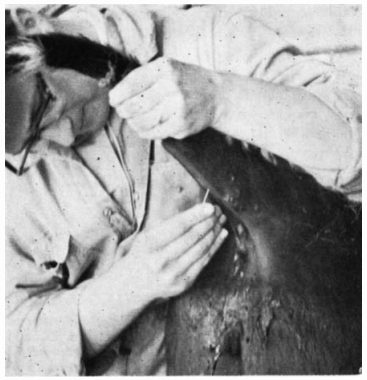 Figure 1. Venepuncture from the tail of a cow (from Kramer, 196286)CategorySimulation(s)Author(s) & [Species]#ExaminationCanine prostate examinationCapilé et al., 2015 39 [C] ExaminationCardiac dissectionAllavena et al., 2017 31 [E]ExaminationFeline abdominal palpationWilliamson et al., 2015 40 [F]ExaminationGynaecological examinationNagel et al., 2015 28 [E]Nagel et al., 2015 29 [E]ExaminationOphthalmic examinationBanse et al., 2021 [C]41Nibblett et al., 2015 42 [C]Williams et al., 2016 43 [C]ExaminationOrthopaedic examination Troy & Bergh, 2015 44  [C]ExaminationOtoscopyNibblett et al., 2017 45 [C]Clinical procedureAnaesthetic procedures & monitoringJones et al., 2017 46 [C]Jones et al., 2019 47 [C/F]Lewis et al., 2017 48 [A]Modell et al., 2002 38 [A]Musk et al., 2017 49 [A]Clinical procedureCalvingFrench et al., 2018 23 [B]Clinical procedureCardiopulmonary resuscitation (CPR)Fletcher et al., 2012 50 [C]Clinical procedureCerebrospinal fluid (CSF) samplingLangebaek et al. 2021 51 [C]Clinical procedureDentistry - cleaningHunt et al., 2021 52 [C]Lumbis et al., 2012 53 [C/F]Clinical procedureDiagnostic ultrasoundMariano Beraldo et al., 2017 54 [C]Clinical procedureEndoscopyElnady et al., 2015 27 [E]McCool et al., 2020 55 [C]Pérez-Merino et al., 2018 56 [C]Usón-Gargallo et al., 2014 57 [C]Clinical procedureEndotracheal intubationAulmann et al., 2015 58 [C]Clausse et al., 2020 59 [F]Musk et al., 2017 51 [C]Clinical procedureFemale urinary catheterisationAulmann et al., 2015 58 [C]Clinical procedureIntra-articular injectionFox et al., 2013 25 [E]Clinical procedureRectal palpation and/or pregnancy diagnosisAnnandale et al., 2018 17 [B]Baillie et al., 2003 18 [B]Baillie et al., 2005 19 [B]Baillie et al., 2010 14 [B]Bossaert et al., 2009 20 [B]Kinnison et al., 2009 21 [B]Zolhavarieh et al., 2016 22 [B]Clinical procedureRegional anaesthesiaGunning et al., 2013 26 [E]Neves et al. 2020 60 [C]Clinical procedureThoracocentesisWilliamson, 2014 61 [C/F]Williamson & Rito, 2014 62 [C/F]Clinical procedureUltrasound guided invasive proceduresHage et al., 2016 63 [C]Clinical procedureVenepuncture and/or intravenous catheterisationHunt et al., 2020 10 [F]Lee et a., 2013 64 [C/F]Musk et al., 2017 49 [C]Pérez-Rivero & Rendón-Franco, 2011 65 [L]Silva et al., 2021 66 [C]Williamson et al., 2016 24 [E]Surgical procedureBiopsyGrimes et al., 2021 67 [A]Surgical procedureOrchiectomy (castration)Griffon et al., 2000 68 [C]Hunt et al., 2020 9 [C] Motta et al., 2018 69 [C]Surgical procedureEnterotomyGrimes et al., 2019 35 [A]Surgical procedureLaparoscopyBalsa et al., 2020 70 [C/F]Chen et al., 2017 71 [C]Elarbi et al., 2018 30 [E]Kilkenny et al., 2019 34 [A]Tapia-Araya et al., 2016 72 [C]Usón-Gargallo et al., 2014 73 [C]Surgical procedureLigationGiusto et al., 2015 36 [A]Olsen et al. 1996 74  [A]Smeak et al., 1991 75 [C]Surgical procedureOvariohysterectomy (OVH/spay)Annandale et al., 2020 76 [C]Au Yong et al., 2019 77 [C]Badman et al., 2016 78 [F]Elarbi et al., 2018 30 [E]Langebæk et al., 2015 79 [C]MacArthur et al. 2020 80 [C]Read et al., 2016 81 [C]Surgical procedureSuturingBaillie et al., 2020 37 [A]Caston et al., 2016 82 [A]Pérez-Rivero et al., 2015 83 [L]